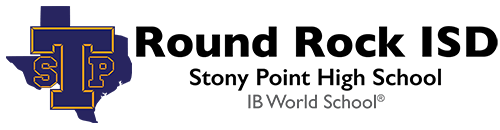 1801 Tiger Trail, Round Rock, TX 78664(512) 428-7000May 31st, 2022Stony Point High School Baseball Booster ClubRE: 2022-2023 Baseball Booster Club OfficersMeeting commenced at 7:022021-2022 Baseball Booster Club Officers present Quorum: metPresident: David RainesVP of Operations: Gerald LaraVP of Fundraising: Roxey VillegasVP of Communications: Lisa BatesTreasurer: Alex LandaverdeSecretary: Selena MeterskyPresident Davd Raines starts the meeting by presenting the following candidates as the Stony Point 2022-2023 Baseball Booster Officers nominees.Selena Metersky for PresidentRoxey Villegas for VP of FundraisingLisa Bates for VP of CommunicationsLori Hernandez for TreasurerBernadetter Martir for SecretaryHe asks the General Memberships if there are  any oppositions from the floor, and no one opposes. Proceeds by asking if there are any nominations from the General Membership for these elected positions, and no candidates are mentioned or nominated. He proceeds:David makes the motion to elect Selena Metersky as the 2022-2023 President for the 2022-2023 Stony Point Baseball Booster Club; motion passes.David makes the motion to elect Roxey Villegas as the 2022-2023 VP of Fundraising for the 2022-2023 Stony Point Baseball Booster Club; motion passes.David makes the motion to elect Lisa Bates as the 2022-2023 VP of Communication for the 2022-2023 Stony Point Baseball Booster Club; motion passes.David makes the motion to elect Lori Hernandez as the 2022-2023 Treasurer for the 2022-2023 Stony Point Baseball Booster Club; motion passes.David makes the motion to elect Bernadette Martir as the 2022-2023 Secretary for the 2022-2023 Stony Point Baseball Booster Club; motion passes.David mentions that at this time we do not have an elected nominee for the VP of Operations, and asked the General Membership if anyone would like to nominate themself, no nominations were offered. David requested to move to adjourn the meeting and it was second by Gerald Lara.Meeting adjourned by 7:36